تـــــــــــــــــــــــــــعهــــــــــدأنا الطالبة: ............................................بالصف: ..............................................أنني قمت في يوم: .................................الموافق      /    / 1444هـبمشكلة سلوكية من الدرجة: ...................................................................وهي: ..........................................................................................................................................................................................................................................................................................................................................................................................................................................................................................................           واتعهد بعدم تكرار أي مشكلة سلوكية مستقبلاً، وعلى ذلك جرى التوقيع.الطالبة                                   ولى الأمر                         مديرة المدرسةالاسم: .....................         الاسم: ........................                      .التاريخ    /    / 1444هـ       التاريخ     /      / 1444هـ        التاريخ /   / 1444هـالتوقيع ...................         التوقيع .....................            التوقيع ...............المكرم ولي امر الطالبة:.....................................................................................السلام عليكم ورحمة الله وبركاته،،،،بالصف:....................................................................................نشعركم بان الطالبة قامت بمشكلة سلوكية من الدرجة:...............................................................وهي.....................................................................................................................................................................................وقد قُررت الإجراءات التالية حيالها وفق ما ورد في قواعد السلوك والمواظبة :..............................................................................................................................................................................................................................................................................................................................................لذا يرجى منكم المتابعة والتعاون مع المدرسة بما يسهم في انضباط سلوك ابنتكم .عقد الالتزام المدرسي ملحوظة : 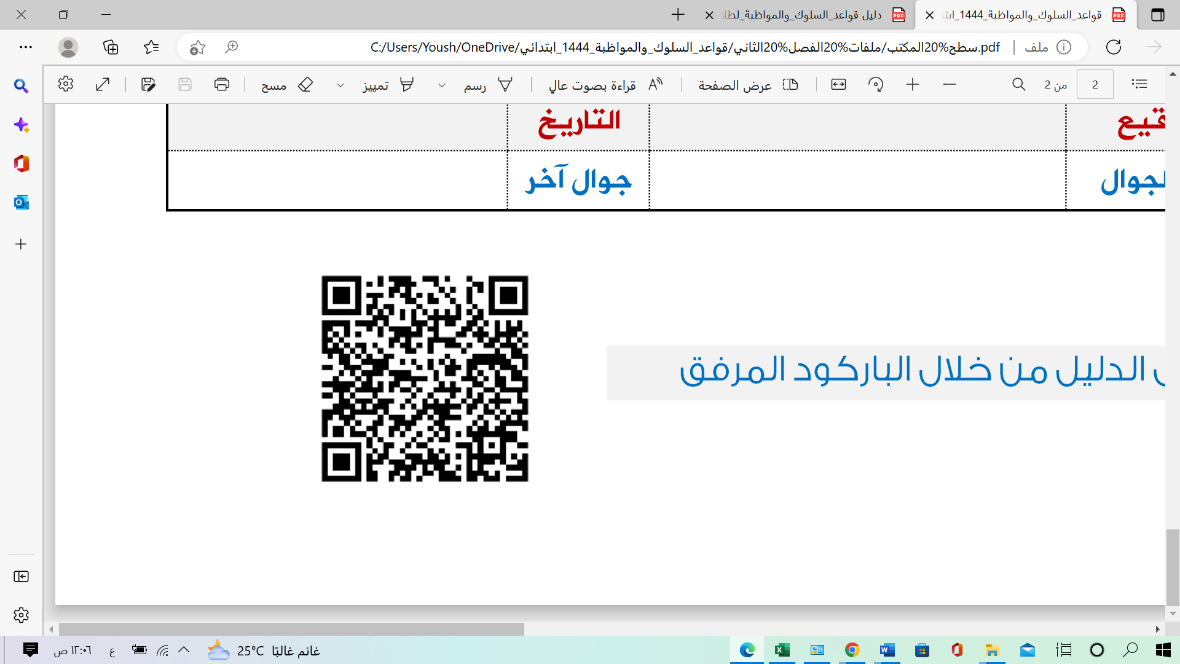 يؤخذ توقيع ولي الأمر في بداية العام الدراسي .تحفظ النماذج في ملف خاص لدى وكيلة شؤون الطلاب .                                 نأمل الاطلاع على الدليل من خلال الباركود المرفق ....انا الطالب:...................................................................................بالصف:......................................................................................انني قمت في يوم / ..........................................................................بمشكلة سلوكية من الدرجة:......................................................................وهي......................................................................................................................................................................................واتعهد بعدم تكرار أي مشكلة سلوكية مستقبلاً.          وعلى ذلك جرى التوقيع ,,إنه في يوم (          )  الموافق :   /     / 1444هـ  تم اجتماع لجنة التوجية الطلابي حول:...............................................................................................................................................................قرارات اللجنة:................................................................................................................................................................................أعضاء لجنة التوجيه الطلابي  :اسم الطالب:........................................المرحلة................بالصف:...........المشكلة السلوكية :...................................ودرجته....................................نوع المشاهدة المضبوطة :صور  مقاطع فيديو محادثات أخرى................مكان ضبط الواقعة :............................................................شهود الواقعة :المكرم ولي امرالطالب:...................................................................بالصف:.................................................................................السلام عليكم ورجمة الله وبركاته,,,,نامل منكم الحضور الى المدرسة في يوم /.......................الموافق:      /    /1444هـ لمقابلة مديرة المدرسة لأمر مهم يتصل بأبنكم     شاكرين لكم تعاونكم وحسن تجاوبكم معنا لتحقيق مصلحة الطالب .نموذج رصد السلوك المخالفاسم المعلمة: .......................................... المادة: ..................................الفصل: .........................اسم المعلمة / ....................................... التوقيع: ........................... المكرمة الموجهة الطلابية/         السلام عليكم ورحمة الله وبركاته،،،،نحيل اليكم الطالبة / .............................................................ذات المشكلة السلوكية من الدرجة /..............................................وهي :..............................................................................يرجى منكم متابعة الطالبة ودراسة حالتها ووضع الحلول التربوية والعلاجية المناسبة والسلام عليكم ورحمة الله وبركاته           الختم                              هذه الاتفاقية بين الطالب  :....................................وتبدأ هذه الاتفاقية في يوم .............الموافق:   /   /1444هـبنود الاتفاقية:المهمة التي ستؤديها الطالب/.................................................................................المكافأة التي سيحصل عليها ..................................................................................ملاحظات:.........................................................................................................................................اسم الطالب/.............................................................التوقيع/................................................................اسم المعلمة – الموجهة الطلابية /...........................................التوقيع/.....................................................الاسم/ ................................................................المرحلة /                        الصف :        /    خاص ببيانات الطالب  مديرة المدرسة  : التوقيع :التاريخ :    /    /  1444هـ وكيلة المدرسة :التوقيع :التاريخ :    /     /   1444هـخاص بإدارة المدرسةخاص لولي الأمرنعم أنا ولي أمر الطالب الموضح اسمه وبياناته أدناه. قد اطلعت على محتوى قواعد السلوك والمواظبة وبناء عليه أتعهد أن أتعاون مع إدارة المدرسة في سبيل مصلحـــة ابني ، ليكون ملتزماً بالأنظمة والتعليمات الخاصة بقواعد السلوك والمواظبة ، واتحمل مسؤولية صحة أرقام التواصل التالية :   الاسم / ...................................................................... التوقيع / ............................    التاريخ :     /     /     14 هـ     العمل /............................................     هاتف العمل / ......................................... هاتف المنزل / ......................................  رقم الجوال / ............................................ رقم آخر / .....................................................ماسم العضوة المشاركةالوظيفةالعمل المسند اليهاالتوقيعوكيلة الشؤون الطلابيةرئيسةوكيلة الشؤون التعليميةعضوةالموجهة الطلابيةمقررةمعلمة متميزةعضوةمعلمة متميزةعضوةمعلمة متميزةعضوةمالاســــــــــــــــــــــــمالوظيفةالعمل المسند اليهاالتوقيعأولا/ البيانات الأولية :أولا/ البيانات الأولية :أولا/ البيانات الأولية :أولا/ البيانات الأولية :أولا/ البيانات الأولية :أولا/ البيانات الأولية :أولا/ البيانات الأولية :أولا/ البيانات الأولية :اسم الطالب :..................................................المرحلة:......................تاريخ الميلاد:   /   /        هـ                                  العمر الزمني: ...............تاريخ البداية:   /   /1444هـ                               تاريخ النهاية:   /    /1444هـاسم الطالب :..................................................المرحلة:......................تاريخ الميلاد:   /   /        هـ                                  العمر الزمني: ...............تاريخ البداية:   /   /1444هـ                               تاريخ النهاية:   /    /1444هـاسم الطالب :..................................................المرحلة:......................تاريخ الميلاد:   /   /        هـ                                  العمر الزمني: ...............تاريخ البداية:   /   /1444هـ                               تاريخ النهاية:   /    /1444هـاسم الطالب :..................................................المرحلة:......................تاريخ الميلاد:   /   /        هـ                                  العمر الزمني: ...............تاريخ البداية:   /   /1444هـ                               تاريخ النهاية:   /    /1444هـاسم الطالب :..................................................المرحلة:......................تاريخ الميلاد:   /   /        هـ                                  العمر الزمني: ...............تاريخ البداية:   /   /1444هـ                               تاريخ النهاية:   /    /1444هـاسم الطالب :..................................................المرحلة:......................تاريخ الميلاد:   /   /        هـ                                  العمر الزمني: ...............تاريخ البداية:   /   /1444هـ                               تاريخ النهاية:   /    /1444هـاسم الطالب :..................................................المرحلة:......................تاريخ الميلاد:   /   /        هـ                                  العمر الزمني: ...............تاريخ البداية:   /   /1444هـ                               تاريخ النهاية:   /    /1444هـاسم الطالب :..................................................المرحلة:......................تاريخ الميلاد:   /   /        هـ                                  العمر الزمني: ...............تاريخ البداية:   /   /1444هـ                               تاريخ النهاية:   /    /1444هـثانيا/ تحديد المشكلة السلوكية:ثانيا/ تحديد المشكلة السلوكية:ثانيا/ تحديد المشكلة السلوكية:ثانيا/ تحديد المشكلة السلوكية:ثانيا/ تحديد المشكلة السلوكية:ثانيا/ تحديد المشكلة السلوكية:ثانيا/ تحديد المشكلة السلوكية:ثانيا/ تحديد المشكلة السلوكية:المشكلة السلوكية درجتهدرجتهوصف السلوكالمظاهر السلوكية التي تبدو عند الطالبثالثا: قياس شدة او تكرار السلوكثالثا: قياس شدة او تكرار السلوكثالثا: قياس شدة او تكرار السلوكثالثا: قياس شدة او تكرار السلوكثالثا: قياس شدة او تكرار السلوكثالثا: قياس شدة او تكرار السلوكثالثا: قياس شدة او تكرار السلوكثالثا: قياس شدة او تكرار السلوكاليومالتاريخالتكرارالتكرارالتكرارالتكرارالتكرارالمجموعاليومالتاريخ12345المجموعرابعا: التحليل الوظيفي للسلوكرابعا: التحليل الوظيفي للسلوكرابعا: التحليل الوظيفي للسلوكرابعا: التحليل الوظيفي للسلوكرابعا: التحليل الوظيفي للسلوكرابعا: التحليل الوظيفي للسلوكرابعا: التحليل الوظيفي للسلوكرابعا: التحليل الوظيفي للسلوكالمثيرات القبلية للسلوك:اذكري  الأسباب التي تسبب السلوك غير المرغوب فيه من خلال ملاحظتك للسلوك؟........................................................................................................................................................................................................................................................................المثيرات البعدية:ماذا يحدث بعد السلوك غير المرغوب فيه ؟.................................................................................................ما الذي تحققه الطالبة من خلال السلوك غير المرغوب فيه ؟....................................................................................................................................الإجراءات السابقة التي تم استخدامها للحد من السلوك من قبل المعلمة ؟.......................................................................................................................................................................................................................................................................المثيرات القبلية للسلوك:اذكري  الأسباب التي تسبب السلوك غير المرغوب فيه من خلال ملاحظتك للسلوك؟........................................................................................................................................................................................................................................................................المثيرات البعدية:ماذا يحدث بعد السلوك غير المرغوب فيه ؟.................................................................................................ما الذي تحققه الطالبة من خلال السلوك غير المرغوب فيه ؟....................................................................................................................................الإجراءات السابقة التي تم استخدامها للحد من السلوك من قبل المعلمة ؟.......................................................................................................................................................................................................................................................................المثيرات القبلية للسلوك:اذكري  الأسباب التي تسبب السلوك غير المرغوب فيه من خلال ملاحظتك للسلوك؟........................................................................................................................................................................................................................................................................المثيرات البعدية:ماذا يحدث بعد السلوك غير المرغوب فيه ؟.................................................................................................ما الذي تحققه الطالبة من خلال السلوك غير المرغوب فيه ؟....................................................................................................................................الإجراءات السابقة التي تم استخدامها للحد من السلوك من قبل المعلمة ؟.......................................................................................................................................................................................................................................................................المثيرات القبلية للسلوك:اذكري  الأسباب التي تسبب السلوك غير المرغوب فيه من خلال ملاحظتك للسلوك؟........................................................................................................................................................................................................................................................................المثيرات البعدية:ماذا يحدث بعد السلوك غير المرغوب فيه ؟.................................................................................................ما الذي تحققه الطالبة من خلال السلوك غير المرغوب فيه ؟....................................................................................................................................الإجراءات السابقة التي تم استخدامها للحد من السلوك من قبل المعلمة ؟.......................................................................................................................................................................................................................................................................المثيرات القبلية للسلوك:اذكري  الأسباب التي تسبب السلوك غير المرغوب فيه من خلال ملاحظتك للسلوك؟........................................................................................................................................................................................................................................................................المثيرات البعدية:ماذا يحدث بعد السلوك غير المرغوب فيه ؟.................................................................................................ما الذي تحققه الطالبة من خلال السلوك غير المرغوب فيه ؟....................................................................................................................................الإجراءات السابقة التي تم استخدامها للحد من السلوك من قبل المعلمة ؟.......................................................................................................................................................................................................................................................................المثيرات القبلية للسلوك:اذكري  الأسباب التي تسبب السلوك غير المرغوب فيه من خلال ملاحظتك للسلوك؟........................................................................................................................................................................................................................................................................المثيرات البعدية:ماذا يحدث بعد السلوك غير المرغوب فيه ؟.................................................................................................ما الذي تحققه الطالبة من خلال السلوك غير المرغوب فيه ؟....................................................................................................................................الإجراءات السابقة التي تم استخدامها للحد من السلوك من قبل المعلمة ؟.......................................................................................................................................................................................................................................................................المثيرات القبلية للسلوك:اذكري  الأسباب التي تسبب السلوك غير المرغوب فيه من خلال ملاحظتك للسلوك؟........................................................................................................................................................................................................................................................................المثيرات البعدية:ماذا يحدث بعد السلوك غير المرغوب فيه ؟.................................................................................................ما الذي تحققه الطالبة من خلال السلوك غير المرغوب فيه ؟....................................................................................................................................الإجراءات السابقة التي تم استخدامها للحد من السلوك من قبل المعلمة ؟.......................................................................................................................................................................................................................................................................المثيرات القبلية للسلوك:اذكري  الأسباب التي تسبب السلوك غير المرغوب فيه من خلال ملاحظتك للسلوك؟........................................................................................................................................................................................................................................................................المثيرات البعدية:ماذا يحدث بعد السلوك غير المرغوب فيه ؟.................................................................................................ما الذي تحققه الطالبة من خلال السلوك غير المرغوب فيه ؟....................................................................................................................................الإجراءات السابقة التي تم استخدامها للحد من السلوك من قبل المعلمة ؟.......................................................................................................................................................................................................................................................................تصميم خطة تعديل السلوكتصميم خطة تعديل السلوكتصميم خطة تعديل السلوكتصميم خطة تعديل السلوكتصميم خطة تعديل السلوكتصميم خطة تعديل السلوكتصميم خطة تعديل السلوكتصميم خطة تعديل السلوكتصميم خطة تعديل السلوكتصميم خطة تعديل السلوكاليومالتاريخالتكرارالتكرارالتكرارالتكرارالتكرارالتكرارالتكرارالمجموعاليومالتاريخ1123445المجموعتعريف السلوك المرغوب في إكسابه للطالب إجرائياتعريف السلوك المرغوب في إكسابه للطالب إجرائياتعريف السلوك المرغوب في إكسابه للطالب إجرائياتعريف السلوك المرغوب في إكسابه للطالب إجرائياتعريف السلوك المرغوب في إكسابه للطالب إجرائياتعريف السلوك المرغوب في إكسابه للطالب إجرائياتعريف السلوك المرغوب في إكسابه للطالب إجرائياتعريف السلوك المرغوب في إكسابه للطالب إجرائياتعريف السلوك المرغوب في إكسابه للطالب إجرائياتعريف السلوك المرغوب في إكسابه للطالب إجرائيا. الإجراءات المستخدمة للحد من السلوك غير المرغوب فيه وتساعد على تحقيق السلوك المرغوب : . الإجراءات المستخدمة للحد من السلوك غير المرغوب فيه وتساعد على تحقيق السلوك المرغوب : . الإجراءات المستخدمة للحد من السلوك غير المرغوب فيه وتساعد على تحقيق السلوك المرغوب : . الإجراءات المستخدمة للحد من السلوك غير المرغوب فيه وتساعد على تحقيق السلوك المرغوب : . الإجراءات المستخدمة للحد من السلوك غير المرغوب فيه وتساعد على تحقيق السلوك المرغوب : . الإجراءات المستخدمة للحد من السلوك غير المرغوب فيه وتساعد على تحقيق السلوك المرغوب : . الإجراءات المستخدمة للحد من السلوك غير المرغوب فيه وتساعد على تحقيق السلوك المرغوب : . الإجراءات المستخدمة للحد من السلوك غير المرغوب فيه وتساعد على تحقيق السلوك المرغوب : . الإجراءات المستخدمة للحد من السلوك غير المرغوب فيه وتساعد على تحقيق السلوك المرغوب : . الإجراءات المستخدمة للحد من السلوك غير المرغوب فيه وتساعد على تحقيق السلوك المرغوب : الإجراء الأول:الإجراء الثاني:الإجراء الثالث:الإجراء الرابع : الإجراء الخامس :الاجراء السادس:متابعة السلوك		متابعة السلوك		متابعة السلوك		متابعة السلوك		متابعة السلوك		متابعة السلوك		متابعة السلوك		متابعة السلوك		متابعة السلوك		متابعة السلوك		اليومالتاريخالتكرارالتكرارالتكرارالتكرارالتكرارالتكرارالتكرارالمجموعاليومالتاريخ1223455المجموعتقييم فاعلية الخطة او البرنامجتقييم فاعلية الخطة او البرنامجتقييم فاعلية الخطة او البرنامجتقييم فاعلية الخطة او البرنامجتقييم فاعلية الخطة او البرنامجتقييم فاعلية الخطة او البرنامجتقييم فاعلية الخطة او البرنامجتقييم فاعلية الخطة او البرنامجتقييم فاعلية الخطة او البرنامجتقييم فاعلية الخطة او البرنامجراي وكيلة المدرسة للشؤون الطلابية راي وكيلة المدرسة للشؤون الطلابية الاسم: التوقيع:................راي المعلمة راي المعلمة الاسم: .............. التوقيع:................راي ولي امر الطالبة راي ولي امر الطالبة الاسم:................. التوقيع:................راي مشرفة التوجيه الطلاربي راي مشرفة التوجيه الطلاربي الاسم: ................ التوقيع:................راي القائمة بتوجيه السلوك المعلمة / الموجهة الطلابية راي القائمة بتوجيه السلوك المعلمة / الموجهة الطلابية الاسم: ................التوقيع:................التاريخ:ماسم الطالبزمن الحدوثالسلوك الغير مرغوب فيهدرجة المشكلةالإجراء المتخذمدى استجابة الطالبمدى استجابة الطالبعدد مرات التكراراليوم -التاريخاليوم -التاريخماسم الطالبزمن الحدوثالسلوك الغير مرغوب فيهدرجة المشكلةالإجراء المتخذجيدغير جيدعدد مرات التكرار12345678910